Ольховский Михаил Николаевич(1916-2014)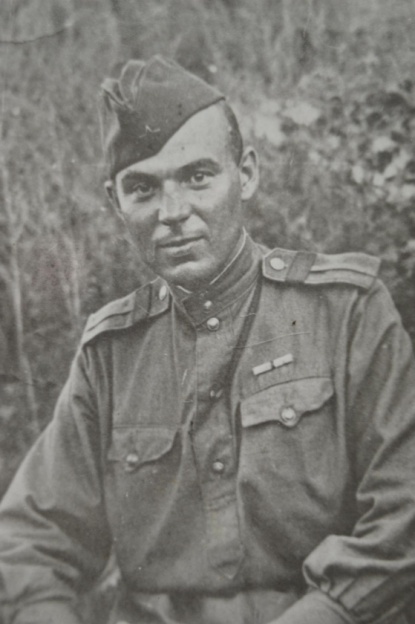 Авиамеханик 81 Свирского отдельного санитарного авиационного полка 7 Воздушной Армии (Карельский фронт, 2-й Дальневосточный фронт (Япония).Звание: СтаришинаНагражден медалями: «За отвагу»; «За боевые заслуги»; «За победу над Германией в Великой отечественной войне 1941-1945г.»; «За победу над Японией»; Орденом Отечественной войны II степени.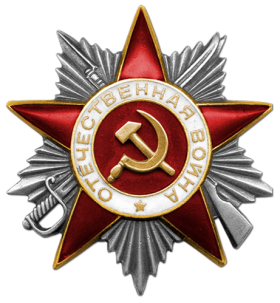 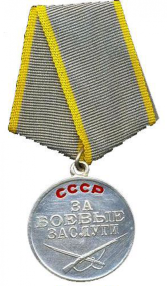 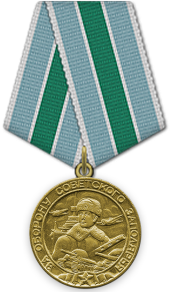 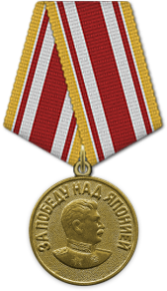 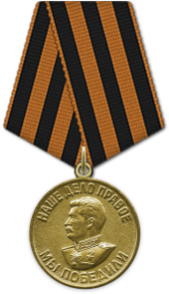 